COURSE CATALOG2018-2019 Spring SemesterYanqihu CampusInternational College of UCASCourse Selection SystemThis course selection system is for students registering professional courses online. From this semester all the courses will be opened for all students including Chinese students and International students. Because the capacity of every course is limited and first come first select, this system will be opened during Dec. 17th-Dec. 28th, 2018 and the students from International College can register first. After Dec. 28th the Chinese students from other colleges will register the courses. Please use the google chrome or 360 browsers. Do not choose two courses schedule overlap. Website: http://ic-course.ucas.ac.cn/   Username: Your email address   Original password: 123456Vocations: Tomb-sweeping Day lasts from Apr.5th-Apr.7th; Labor Day is May.1st; Dragon Boat Festival lasts from Jun.7th-Jun.9th.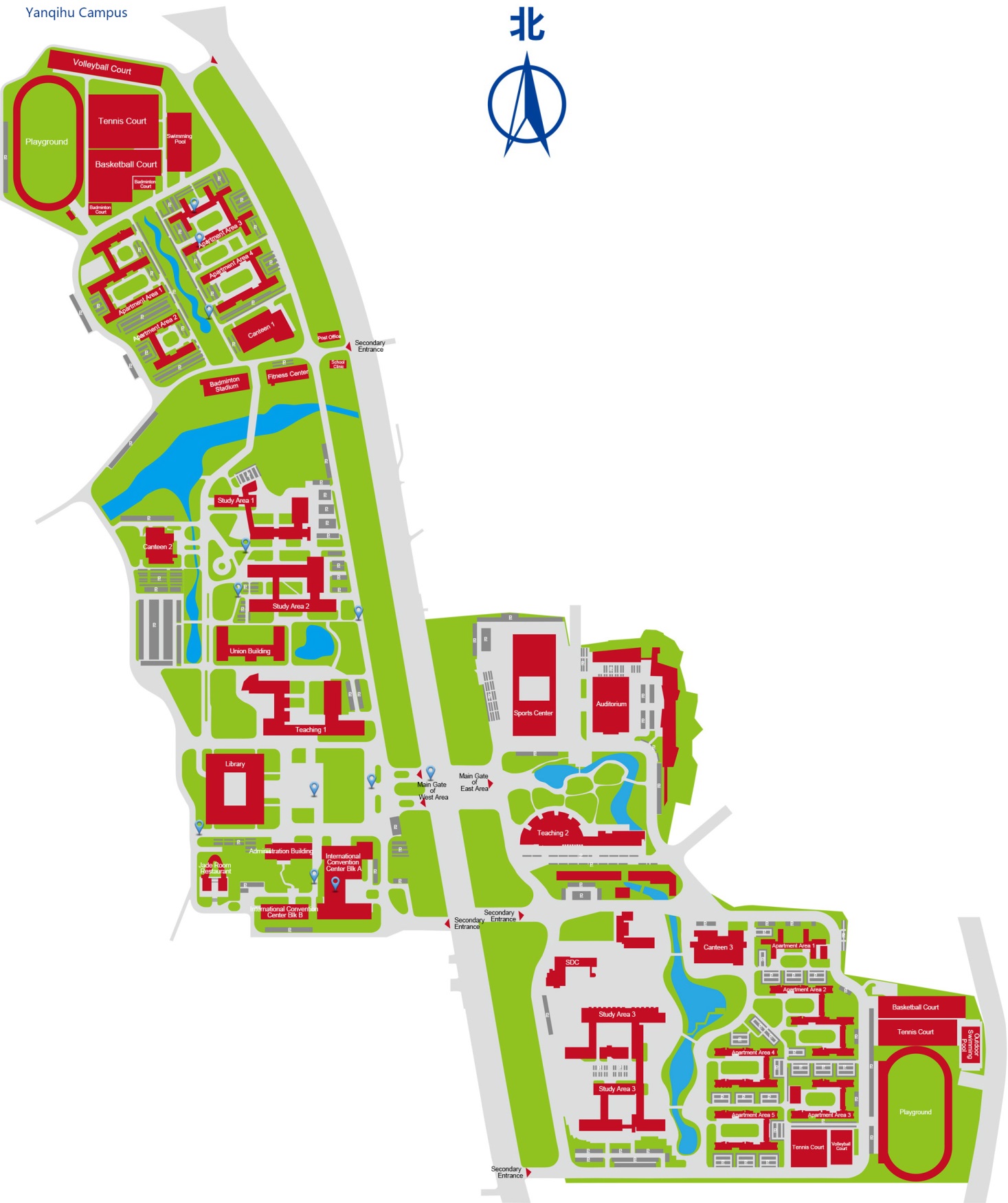 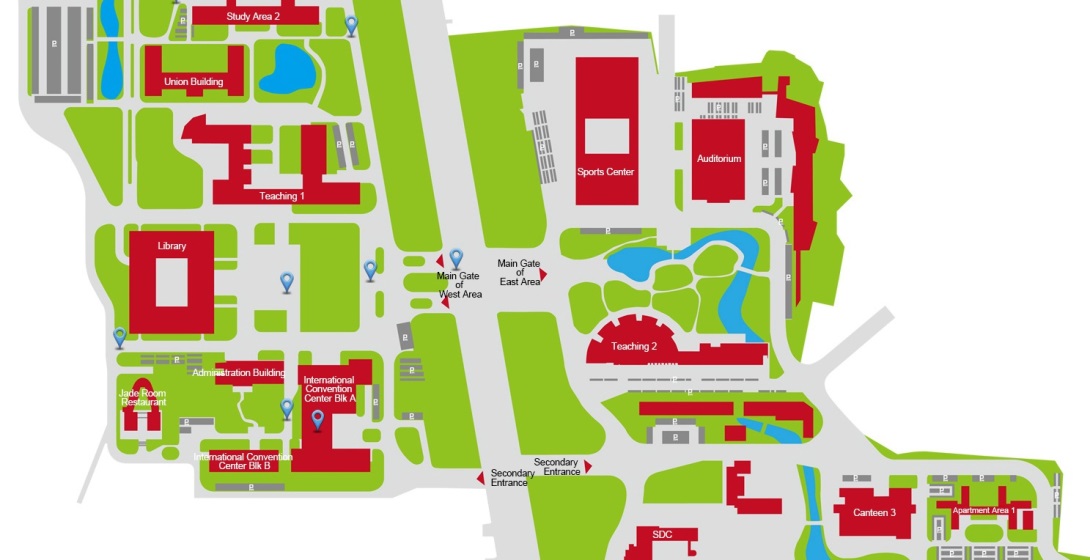 Course title: Plant Physiology and EcologyInstructor: Associate Prof. Laiye QuCourse type: LectureSchedule of the course:Thursday afternoon, from 13:30-17:00.Date: Mar-7th-Jun-13th, 15 times.Classroom: Teaching2-123Course Assessment:NoneGrading Policy:Registration (10% of the final score)one report (40% of the final score)one quiz (50% of the final score)Course Prerequisites:NoneCatalog Description:This course will introduce the plant physiological mechanisms that underlie ecological observation under the changing environment. The course will mainly introduce some general knowledge of photosynthesis, plant water relations, mineral nutrients, growth and allocation, symbiosis associations, and plant-soil interaction. Some general research methods and some basic statistical analysis and statistical plotting also will be introduced.Course titleNano-biologyInstructor(s)-in-charge:Assoc. Prof. Chen Deliang & Assoc. Prof. Zhang ZhuqingCourse type:LectureCourse Schedule:Wednesday mornings, from 08:30-12:00.Date: Mar-13th-May-29th, 11 times.Classroom: Teaching2-427Course Assessment:Each student is expected to give an oral presentation on a topic related to his/her own interest and to NanobiologyGrading Policy:30% assessment, 70% final exam (open).Course Prerequisites:No.Catalog Description:Nanobiology is to understand the Biological Science in the nanometer scale. Targeting at graduate students in Biology, Chemistry, Physics and Engineering with interest in Biological Science, this course not only introduces the basic concepts, principles and techniques of Nanobiology, but also presents many of the lessons that may be learned from nature and how they are being applied to nanotechnology. Participants will be guided to discuss latest discoveries and hot topics, such as manipulating single molecules and protein design in related interdisciplinary fields. Schedule of the courseContents of the courseSee the contents in the course scheduleTextbook and any related course materialBionanotechnology: lessons from nature; 1st editionDavid S. Goodsell,Wiley-Liss, Inc. 2004References will be provided in class.Course titleMolecular Entomology and Plant PathologyInstructor(s)-in-charge:Prof. LI Xiang-DongProf. ZOU ZhenProf. LIU JunCourse type:LectureCourse Schedule:Tuesday afternoons, from 13:30-17:00.Date: Mar-5th-Jun-11th, 15 times.Classroom: Teaching2-325Course Assessment:Quiz, exams, and home workGrading Policy:Final scores will be determined by 33.3%(LI),33.4%(ZOU), and 33.3%(LIU).Course Prerequisites:WithoutCatalog Description:This course will cover the basis of modern agriculture biotechnology, molecular entomology and plant pathology. In the first part, we will explain the importance of insect science and its impact on agriculture, forest, and human health. We will also discuss several important aspects of molecular insect such as metabolism, endocrinology, immunity, locomotors system etc. The basic knowledge of insect physiology, molecular biology, and biochemistry, which were used to study entomology, will be provided during the class. The second part of the course will give students the general view of the history and development of plant pathology. Particularly, the concepts of plant innate immunity and plant epidemiology will be introduced and emphasized, including PAMPs triggered immunity, effector triggered immunity and basal defense of plants. In addition, plant pathogen isolation and identification and plant protection will be discussed in the course. Schedule of the courseTextbook and any related course material:Marc J. Klowden (2007) Physiological Systems in Insects. 2nd Ed. Elsevier Inc. (One annotated version permitted to publish in PRC)George N. Agrios (2005) Plant Pathology, Fifth Edition Acadmeic Press, London, UK.Reg Chapman (1997) The Insects Structure and Function 4th Ed. University Press, Cambridge, UK.Lawrence I. Gilbert (2012) Insect Biochemistry and Molecular Biology. Acadmeic Press, London, UK.Course titleBiochemistry Instructor(s)-in-charge:Prof. ZHONG LiangweiCourse type:Lectures and project worksCourse Schedule:Tuesday morning, from 8:30-12:00. Date: Mar-5th-May-28th, 13 times.Classroom: Teaching2-418Course Assessment:A written final examination and an oral presentation of a project work.Grading Policy:A written final examination (60%), an oral presentation of a project work (30%) and attendance (10%).Course Prerequisites:At least the grade Pass at the course Organic Chemistry.Catalog Description:Upon completion of the course the students should be able to:account for the basic properties and functions of amino acids and proteins, as well as the principle for protein separation, purification and identification;  describe the factors affecting enzyme activity, enzyme kinetics and inhibition;  understand protein synthesis, targeting and modifications;predict the metabolic effects following influence on individual reaction steps;explain connections among carbohydrate metabolism, lipid metabolism and amino acid metabolism;  evaluate literature in biochemistry and from this retrieve information for giving oral presentation.ContentThe course is divided into the following parts:Introduction to Biochemistry (Associate Professor ZHONG Liangwei) Section A – Amino acids and proteins (Professor ZHONG Liangwei)  A1. Amino acids and proteins  A2. Structures and functions of proteins A3. Purification of proteins  Section B – Enzymes (Professor ZHONG Liangwei)  B1. Properties of enzymesB2. Factors affecting enzyme activityB3. Enzyme kinetics and inhibitionSection C – Protein synthesis, targeting and modifications (Professor ZHONG Liangwei)    C1. Protein synthesis   C2. Protein targeting   C3. Protein modifications C4. Protein folding and structure-based drug design (Associate Professor ZHANG zhuqing)Section D – Carbohydrate metabolism (Professor ZHONG Liangwei)   D1. Basic properties of carbohydrates D2. Metabolic pathways D3. Digestion and absorption  D4. High glucose and oxidative stressSection E – Lipid metabolism (Professor ZHONG Liangwei)  E1. Structure and roles of fatty acidsE2. Fatty acid breakdown and synthesisE3. Cholesterol metabolism E4. LipoproteinsSection F – Nitrogen metabolism (Professor ZHONG Liangwei)  F1. Nitrogen fixation and assimilationF2. Amino acid metabolismF3. Urea cycleTeaching methodsThe teaching includes lectures and project works. Project work implies advanced studies in a group with an emphasis on own work, group cooperation and literature studies.
   Literature and other teaching aidsLehninger, Principles of Biochemistry, fourth editionA. Perl, R. Hanczko, T. Telarico, Z. Oaks, S. Landas, Oxidative stress, inflammation and carcinogenesis are controlled through the pentose phosphate pathway by transaldolase, Trends Mol Med 17 (2011) 395-403S. Zhao, W. Xu, W. Jiang, W. Yu, Y. Lin, T. Zhang, J. Yao, L. Zhou, Y. Zeng, H. Li, Y. Li, J. Shi, W. An, S.M. Hancock, F. He, L. Qin, J. Chin, P. Yang, X. Chen, Q. Lei, Y. Xiong, K.L. Guan, Regulation of cellular metabolism by protein lysine acetylation, Science 327 (2010) 1000-1004.Thioredoxin 1 Is Inactivated Due to Oxidation Induced by Peroxiredoxin under Oxidative Stress and Reactivated by the Glutaredoxin System. J Biol Chem. 2013 Nov 8;288(45):32241-7.Entrez Medline: http://www.ncbi.nlm.nih.gov/pubmed/ Course titleConservation BiologyInstructor(s)-in-charge:Prof. JIANG ZhigangCourse type:LectureCourse Schedule:3hrs/week by instructor. When there is time, a classroom discussion will be led by the teaching assistant.Tuesday afternoon, from 13:30-16:20.Date: May-7th- Jun-18th, 7 times.Classroom: Teaching2-327Course Assessment:Homework: 3 assignmentsGrading Policy:40% homework, 60% final.Course Prerequisites:Background in Biological Science, Agricultural Science, Forestry Science and Medical Science Catalog Description:Conservation Biology is a science of protecting biodiversity, preventing human introduced species extinctions and maintaining sustainable development of human society. As a new branch of science, Conservation Biology was established in mid-1990s in the United States of America, and have fully grown into a main stream science since its’ born. In this course, I will give an introduction about the history, scope and missions as well as theoretic frames and practice means of Conservation Biology. I will elaborate the biodiversity relevant international treaties like Convention on Biological-Diversity (CBD), Convention on International Trade of Endangered Species of Wild Fauna and Flora (CITES), which provide the international law environment for conservation. China is one the countries with mega-biodiversity in the world. The geological environment in the country experienced major geophysical events like tectonic movement and the up-lifting of the Qinghai-Tibetan Plateau since the Late Tertiary. The landscapes in the country are diverse and climate types in the country are sharply contrasting. Differences in temperature and precipitation determine distribution patterns of wild plants and wild animals in country. Thus, China possesses diversified habitats for wild plants and wild animals. On the other hand, the country with long history of civilization has been developing rapidly since 1980s. Due to intensified human activities, land-cover change, environmental pollution, growing of human population plus the influence of global change, many wild species in country are threatened and natural ecosystems are degraded. Besides to conduct basic research in classifying, inventorying and monitoring biodiversity, the scientists in country also carried out conservation researches to back up the commitments of the government to implementation of CBD and CITES, such as rescuing endangered species, reforesting the mountains and deserts, as well as protecting habitat of wild species and maintaining ecosystem functioning and services. Therefore, while reviewing the current development of Conservation Biology in the world, I will give case studies of China’s endemic species; represent biomes and conservation practice to enrich the contents of course.Schedule of the courseContents of the courseLecture 1: History of conservation and the born of conservation biologyHistory of conservationEnvironment problems we confrontedThe Sixth Massive ExtinctionThe born of Conservation Biology The scope and mission of Conservation BiologyLecture 2: Principles and methods in Conservation scienceLegal framesHuman wellbeing considerationEthical considerationGenetics considerationEcological considerationBehavioural considerationLecture 3: Biodiversity in ChinaMain BiomesBiodiversityEndemic species Lecture 4: Extinction and IUCN Red lists The extinction of speciesThe IUCN Red List of Endangered SpeciesThe China’s Endangered Species Red ListsLecture 5: Protected areasThe definition of IUCNThe growth of PA in the world and in ChinaThe challenges in the PA managementLecture 6: Sustainable use and trade of bio-resourceLivelihood of indigenous peopleCITES Hunting, trade and sustainable use Textbook and any related course material:Primack, R. B. 2010. Essentials of Conservation Biology. 5th ed. Sinauer Associates, Inc. Sunderland, USA.Gaston, K. J. 1996. Biodiversity: A Biology of Numbers and Differences. Oxford: Blackwell Science.Hannah L.2012. Saving a Million Species: Extinction Risk from Climate Change. Washington, DC: Island Press. Jeon Yonung-jae. 2012. Journey to the Ecosystem of the DMZ and CCL. Seoul: Korea National Park Serves, Ministry of Environment. McCord E L. 2012. The Value of Species. New Haven: Yale University Press. Novacek, M.J. 2001. The Biodiversity Crisis. New York: The New Press.Stearns, BP and Stearns SN. 1999. Watch, from the Edge of Extinction. New Haven: Yale University Press.Wilson, E. O. 2001. The Diversity of Life. London: Penguin Books. [Twice winner of Pulitzer Price]Expected level of proficiency from students entering the course:Biology or applied biology like Agricultural Science, Forestry Science Medical and Vet Science: university levelCourse titleVector and human pathogenInstructor(s)-in-charge:Prof. Aihua ZhengProf. Xiangjiang ZhanProf. Zhen ZouCourse type:LectureCourse Schedule:Thursday morning, from 8:30-12:00. Date: Mar-7th-Jun-13th, 15 times.Classroom: Teaching2-319Course Assessment:mini-tests in each sectionGrading Policy:mini-tests scoresCourse Prerequisites:WithoutCatalog Description:This course will introduce the principle of molecular entomology and microbiology. In the first part, we will introduce the importance of insect transmitted diseases and their impact on human health, economy and safety. In the second part, we will discuss several kinds of important human pathogens including the bacteria, plasmodium, and particularly virus. The basic knowledges of virus isolation, virus structure, virus life cycle will be provided in this course.   In the third part, we will discuss several important aspects of molecular entomology such as metabolism, endocrinology, immunity, and their relations to the transmission of pathogens. During this course, the progress and application of some of the hottest technologies including CRISPR-Cas9 and deep sequencing will also be discussed.Schedule of the courseTextbook and any related course material:David M. Knipe, Peter Howley (2013) Fields Virology，6th edition, Lippincott Williams & Wilkins.Michael G. Rossmann, Venigalla B. Rao (2012), Viral Molecular Machines, Springer.Marc J. Klowden (2007) Physiological Systems in Insects. 2nd Ed. Elsevier Inc. (One annotated version permitted to publish in PRC)Reg Chapman (1997) The Insects Structure and Function 4th Ed. University Press, Cambridge, UK.Lawrence I. Gilbert (2012) Insect Biochemistry and Molecular Biology. Acadmeic Press, London, UK.Course titleIntroduction to RNA silencing and EpigeneticsInstructor(s)-in-charge:Prof. Xiaoming ZhangProf. Xianhui Wang Prof. Weiqiang Qian (Peking University)Teaching assistant:Dr. Qi LiCourse type:LectureCourse Schedule:Thursday afternoon, from 13:30-17:00.Date: Mar-7th-Jun-13th, 15 times.Classroom: Teaching2-234Course Assessment:mini-tests in each sectionGrading Policy:mini-tests scoresCourse Prerequisites:WithoutCatalog Description:RNA silencing and Epigenetics are two of the most hot topics in the past two decades. RNA silencing is a general regulation mechanism in eukaryotes that regulates gene expression by 20-30 nt sRNAs in transcription or post-transcription levels. In the first part, we will study RNA silencing on sRNA generation, amplification, loading, action, turnover, and function. Epigenetics is the study of heritable changes in gene expression that do not change DNA sequence. In the second part, we will introduce how DNA methylation, histone modification, chromatin remodeling, long non-coding RNAs and RNA modification regulate gene expression in eukaryotes. We will also talk about the most popular technologies used in Epigenetic studies. This course not only will provide students the basic concepts of RNA silencing and Epigenetics, but also will provide student the requisite methods in these two fields. At the same time, we will share the students a story in RNA silencing or Epigenetic fields in each class. These stories include but not limit to: Transgenic technology, Cross-kingdom RNA silencing, anti-viral function of RNA silencing, X-inactivation, Transgenerational epigenetic inheritance, Imprinting, disease, Honey bee epigenome, and flowing. After the course, the students should understand the biogenesis and function of sRNA, the difference between genetic and epigenetic regulation, and how to study projects relate to RNA silencing and Epigenetics.Schedule of the courseTextbook and any related course material:C. David Allis, Marie-Laure Caparros, Thomas Jenuwein, Danny Reinberg (2015) Epigenetics，2nd Ed, CSHL press.Narendra Tuteja, Sarvajeet Singh Gill (2013) Plant Acclimation to Environmental Stress, Springer.Kenneth Alan Howard (2013) RNA Interference from Biology to Therapeutics (Advances in Delivery Science and Technology), Springer.Tamas Dalmay (2017), Plant Gene Silencing: Mechanisms and Applications, CABI press. Course titleNanobiological Sensing and Detection Instructor(s)-in-charge:Prof. Lele LiCourse type:LectureCourse Schedule:Tuesday afternoons, from 13:30-17:00.Date: Mar-5th-Jun-11th, 15 times.Classroom: Teaching2-318Course Assessment:Homework: 7 assignmentsGrading Policy:Assignments 50%, Final 30%, Attendance 20%Course Prerequisites:College Chemistry, College Materials, English.Catalog Description:Biosensing and imaging using nanomaterials and nanotechnology has the potential to revolutionize scientific research and medical diagnostics. This course will focus on the principles, construction, and application of Nano-biosensing and imaging systems, and particularly the impact of nanotechnology on the development of biosensors. The course will be started with an introduction of the solid background on the nano-biological sensors, bioimaging, nanomaterials and nanotechnology, biorecognition units, biomarkers, and disease diagnostics. Then, examples of biosensing and imaging systems created from various nanomaterials are introduced, including fluorescent/luminescent nanoparticles, magnetic nanoparticles, carbon nanomaterials, gold nanoparticles, porous materials, and DNA nanostructures, with a distinct emphasis on the need to tailor nanosensor designs to specific biotargets. The topic of cancer-specific nano-biosensors will also be addressed and discussed to provide deep insight into the recent advances of using nano-biosensors for disease diagnostics and therapy.Schedule of the courseTextbook and any related course material:No textbook, and electronic course reading materials will be provided one week before each class.  Course titleNanotechnology for Solar Energy Utilization ApplicationsInstructor(s)-in-charge:Prof. HE TaoCourse type:LectureCourse Schedule:Thursday afternoon, from 13:30-17:00.Date: Mar-7th-Jun-13th, 15 times.Classroom: Teaching2-227Course Assessment:Four assignments: Exercise & PresentationGrading Policy:Typically 40% presentation, 40% exercise, 20% finalCourse Prerequisites:Materials physics, materials chemistry, solid state physics, semiconductor physics, physical chemistry, general chemistryCatalog Description:Because of concerns regarding energy security, environmental crisis, and the rising costs of fossil-fuel-based energy, there has been significant, resurgent interest in utilization of solar energy recently due to its clean nature and abundance of the source. Unfortunately, the utilization efficiency is still pretty low, which dramatically limits the wide use of solar energy. Nanotechnology may afford a solution to this. Thus, the major goal of this course is to provide the students general concepts and state-of-the-art developments in the field of nanotechnology for solar energy utilization. The course begins with a brief introduction of fundamentals of nanotechnology and solar energy. Then photon (light) management is discussed in detail, followed by a thorough description of conversion of light into electric energy (photovoltaics) and chemical energy (artificial photosynthesis). Detailed discussion of environmental remedy is covered too. Other applications such as thermoelectricity and thermochemistry are presented in the final session.Schedule of the courseTextbook and related documents:No specific textbooks, though the following ones are listed. More reading materials will be provided during the lecture.Nanostructured and photoelectrochemical systems for solar photon conversion, Edited by Mary D. Archer and Arthur J. Nozik, Imperial College Press, London, 2009Nanostructured materials for solar energy conversion, Edited by Tetsuo Soga, Elsevier Science, 2007Nanotechnology for Photovoltaics, Edited by Loucas Tsakalakos, CRC Press, Boca Raton, 2010Course titleNano Electronic MaterialsInstructor(s)-in-charge:Prof. XIE LimingCourse type:LectureCourse Schedule:Wednesday, from 10:30-12:10&13:30-15:10.Date: Mar-6th-Jun-19th, 15 times.Classroom: Teaching2-418Course Assessment:Homework: 12 assignmentsGrading Policy:Typically 20% attendance, 20% in-class performance, 40% homework, 20% final.Course Prerequisites:Solid state physics, physical chemistry Catalog Description:This course will first give a general review on nano electronic materials, including structure, synthesis and properties. And then introduce typical nano electronic materials in details. The typical nano electronic materials include quantum dots, nanowires, carbon nanotubes, graphene, two-dimensional materials beyond graphene. Schedule of the courseTextbook and any related course materials:Introduction to the Physics of Nanoelectronics, Edited by: S.G. Tan and M.B.A. Jalil, ISBN: 978-0-85709-511-4Fundamentals of Nanoelectronics, Edited by: George W. Hanson, ISBN-10: 0131957082Nanotechnology and Nanoelectronics: Materials, Devices, Measurement Techniques, Edited by: W. R. Fahrner, ISBN 3-540-22452-1Expected level of proficiency from students entering the course:Mathematics: strongPhysics: strongChemistry: strongCourse titlePlate Tectonics and Evolution of Tibetan PlateauInstructor(s):Prof. Lin Ding et al.Course type:LectureCourse Schedule:Thursday afternoon, from 13:30-17:00.Date: Mar-7th-Jun-13th, 15 times.Classroom: Teaching2-338Course type:LectureCatalog Description:Plate tectonics is the integrated theory of how the large-scale geologic structures on Earth are created. Plates are created where they separate and recycled where they converge, in a continuous process of creation and destruction. The lithosphere—Earth's strong, rigid outer shell of rock—is broken into about a dozen plates, which slide by, converge with, or separate from each other as they move over the weaker, ductile asthenosphere. Continents, embedded in the lithosphere, drift along with the moving plates. The theory of plate tectonics describes the movement of plates and the forces acting between them. This moving and other related concepts cause all the physical features that we see on the planet: mountain ranges, deep canyons, large continents separated by wide and deep oceans. To begin our explanation of the key elements of plate tectonics theory, we will learn about the physical and chemical structures of the earth, three types of plate boundaries, subduction zones and other special locations on plates. We will see how continents break apart, how they collide, and what makes plates move. Because plate tectonics theory is geology’s grand unifying theory, it is now an essential foundation for the discussion of all geology.Collision between India and Asia was perhaps the most spectacular geological event to occur over the last 500 million years ago (Ma). However, although there are numerous records of ocean closures and continental collisions in geological history, the connection between India and Asia has attracted a great deal of attention because of the resultant formation of the vast and high-altitude Tibetan Plateau. The ongoing process of collision also affected Tibet as well as central and southeast Asia. As a result, collision between India and Asia as the resultant formation of the Tibetan Plateau likely includes a number of unique processes of both continental collision and mechanisms of intracontinental deformation. The initial collision between India and Asia also provides important data to studies of continental lithospheric deformation, environmental change, and paleoaltitude reconstruction. Thus, this collision has significance to our understanding of plate tectonics, continental dynamics, and multilayer interactions. It will cover the following topics:Schedule of the courseCourse titlePhysical Geography Instructor(s):Prof. XiaoMin Fang et al.Course type:LectureCourse Schedule:Tuesday afternoons, from 13:30-17:00.Date: Mar-5th-Jun-11th, 15 times.Classroom: Teaching2-227Catalog Description:Physical Geography 2019 Spring semester is designed as an introduction course for research graduate students majored in the earth and environmental sciences. As a foundation in the study of geography, this course introduces the physical elements of the earth and the environment in which people live. The focus is on natural processes that create physical diversity on the earth, covering topics like weather and climate, vegetation and soils, landforms, ecosystems, their distribution and significance. This course is designed in an interactive way, combining basic theories and current research progress in several key fields. It enables the students to develop a broad understanding of geographic processes, and how human activity affects physical geography, especially in the Tibetan Plateau. The course is structured as a series of lectures with the topics listed as following: Schedule of the courseCourse titleGlobal Change EcologyInstructor(s)-in-charge:Prof. PIAO ShilongCourse type:LectureCourse Schedule:Wednesday afternoon, from 13:30-17:00.Date: Mar-6th-Jun-19th, 15 times.Classroom: Teaching2-206Grading Policy:The grading for this course will be based on:- Participation (30% of grade)- Report (70% of grade)*Participation in lectures, discussions, and other activities is an essential part of the instructional process. Students are expected to attend class regularly. Those who are compelled to miss class should inform the instructor of the reasons for absences. Unexcused late assignments will have at a minimum 5 points deducted. To avoid this penalty you must contact the instructor prior to the due date. Each student should be expected to give a report at the end of the course. Course Prerequisites:This course does not have any pre-requisites.Catalog Description:This course is designed as an introductory course in ecology for graduate students majored in Earth Sciences. The class is intended to provide an introduction to main ecological processes, with particular attention to the responses of these processes to global change at local, regional, and global scales. It will also introduce the basic principles of local field measurement techniques, remote sensing, and land surface modeling in relation to carbon and nitrogen cycles. The course is structured as a series of lectures in which individual research cases are discussed with faculty tutors. It will cover the following topics:Schedule of the courseCourse titleClimate ChangeInstructor(s)-in-charge:Prof. Dr.MA Yaoming et al.Course type:LectureCourse Schedule:Mondays from 8: 30 - 12:00 a.m. Date: Mar-4th- Jun-10th, 15times.Classroom: Teaching2-429Catalog Description: Climate Change 2019 spring semester is designed as an introductory course plus our research aspect in ITPCAS (Institute of Tibetan Plateau, Chinese Academy of Sciences) in the Climate Change for graduate students majored in Earth Sciences. This class is a synthesis of current knowledge of the climate system and past and present climates. It provides solid background information and includes critical assessments of issues that remain incompletely understood. There, it is up to the students to logically evaluate climate change issues presented daily by the media. This class will introduce related reference for climate researchers and students, especially for issues of climate change in Earth system. The class presents the basics surrounding climate change in a simple way while pointing out the complexity of climate data collection, processing, and interpretation. Our research aspect in ITPCAS will introduce climate change related topics, for example, land surface heat flux retrieve from in-situ data, satellite remote sensing data and numerical model; land surface model development and data assimilation; black carbon in the mountain glacier area; hydrological model and so on. All of these topics will enhance our theoretical questions about climate change, especially in the Tibetan Plateau.The course is structured as a series of lectures and mini-seminars in which individual research cases are discussed with faculty tutors. It will cover the following topics:Schedule of the courseCourse titleChemical Reaction EngineeringInstructor(s)-in-charge:Prof. Li Chunshan, Prof. Xu Baohua, Associate Prof. Li MinjieCourse type:LectureCourse Schedule:Tuesday morning, from 08:30-12:00.Date: Mar-5th-Jun-11th, 15 times.Classroom: Teaching2-423Course Assessment:Homework: 6 assignments, will be given after each class, extensive literature reading is expected. Grading Policy:Assignments 40%, Final 40%, Attendance 20%Course Prerequisites:College Chemistry, College Mathematics, English.Catalog Description:The course is mainly focusing on the essentials of kinetics, catalysis and chemical reactor engineering. The main issue of chemical reaction engineering is to analyze the physical chemistry of sub-processes in a reactor by a mathematical model method. Each process is expressed as an appropriate mathematical expression, thereby providing the analytical solution or numerical solution. Various typical reaction types and the proper reactor design theory will be introduced.Schedule of the course 203Textbook and any related course material:No textbook, and electronic course reading materials will be provided one week before each class.  Course titleEnergy Chemistry and Energy Chemical IndustryInstructor(s)-in-charge:Prof. Li, Songgeng, Associate prof, Fan, Chuigang Course type:LectureCourse Schedule:Mondays from 13: 30 - 17:00. Date: Mar-4th- Jun-10th, 15times.Classroom: Teaching2-338Course Assessment:Homework: 10 assignmentsGrading Policy:Assignments 40%, Final 40%, Attendance 20%Course Prerequisites:Familiar with the basic knowledge of Chemistry, Thermodynamics, and Flow and Transport Process. Catalog Description:This course covers the fundamentals of energy conversion in thermomechanical, thermochemical, electrochemical, and photoelectric processes with emphasis on efficiency, environmental impact and performance. The topics include coal utilization, petro chemistry, bio-energy, fuel cell, battery and some new energy resources like hydrogen, solar, etc. Systems utilizing fossil fuels, renewable resources and hydrogen over a range of sizes and scales are discussed. Different forms of energy storage and transmission are also involved in this course. It is expected that after taking this course, students will be familiar with basic chemistry principles on energy processing, and most common energy processing technologies together with some environmental issues related. Schedule of the courseTextbook and any related course material:Ripudaman Malhotra, Fossil Energy, Springer, 2013,Handbook of Alternative Fuel Technologies, CRC Taylor & Francis, 2015Giafranco Pistoia, Battery Operated Devices and Systems，Elsevier, 2009Course titleGreen Chemistry and EngineeringInstructor(s)-in-charge:Prof. Zhang, Guangjin, Dr. Yuan, Menglei Course type:LectureCourse Schedule:Wednesday morning, from 08:30-12:00.Date: Mar-6th-Jun-19th, 15 times.Classroom: Teaching2-225Course Assessment:Homework: 10 assignments, presentationsGrading Policy:Assignments 40%, Final 40%, Attendance 20%Course Prerequisites:Familiar with the basic knowledge of Chemistry, Thermodynamics. Catalog Description:The purpose of this course includes: Increase the interest to Chemistry and Chemical Engineering, extend scope of knowledge, make the idea of “Green” into mind. Knowing the basic knowledge of green chemistry and engineering, the definition, developments, theory and some examples; Getting the ideas on how to develop a green process and can applied the learned knowledge in your further research works. The topics include basic principles of green chemistry, task of green chemistry, Catalysis and Green Chemistry. Biocatalysis, Photo/electrical Catalysis, Solid catalyst, Acid and base, Ionic liquid and other non-organic solvents, Chemical separation, Alternate Energy sources, New synthetic route, Functional materials,  Design of safe and harmless chemicals. Schedule of the courseTextbook and any related course material:Mukesh Doble, Green Chemistry and Processes,elsevier, 2009,Albert Matlack, Introduction to Green Chemistry, CRC Press, 2012Course titleFluidization and Multiphase FlowInstructor(s)-in-charge:Prof. WANG WeiCourse type:LectureCourse Schedule:Tuesday afternoons, from 13:30-17:00.Date: Mar-5th-Jun-11th, 15 times.Classroom: Teaching2-319Course Assessment:Homework: 2 home exercises are to be solved individually. 2 course assignments are to be solved in groups of 2-3 students and extensive literature reading is expected. Grading Policy:Assignments 40%, Final 40%, Attendance 20%Course Prerequisites:Principle of Chemical Engineering, Transport Phenomena, College Mathematics.Catalog Description:This course will provide comprehensive knowledge of fluidization and multiphase flow with fundamentals and applications related to chemical engineering and energy conversion. A student who has met the objectives of the course will be able to: Understand the flow regime of gas-solid flow and state of the art of research and applicationManage basic calculations and solve practical problems related to fluidizationOverview the modeling approachedDesign a fluidized bed reactor with preliminary requirementSchedule of the courseTextbook and any related course material:No textbook, and electronic course reading materials will be provided before each class. The following references are recommended, includingKunii, D., Levenspiel, O. Fluidization Engineering. Butterworth-Heinemann.1991.Grace, J. et al. Fluidized Beds. Multiphase Flow Handbook. Taylor & Francis. 2006.Gidaspow, D. Multiphase Flow and Fluidization, Academic Press, 1994.Course titleApplied StatisticsInstructor(s)-in-charge:Assoc. Prof. Qian WANG Email: wangqian@ucas.ac.cnCourse type:LectureCourse Schedule:Thursday afternoon, from 13:30-17:00.Date: Mar-7th-May-9th, 10 times.Classroom: Teaching2-421Grading Policy:Participation (20%), Homework (40%), Project (40%)Catalog Description:This course is an introduction to applied statistics and data analysis. Topics are chosen from descriptive measures, sampling and sampling distribution, estimation and confidence interval, hypothesis test, linear regression, ANOVA, goodness-of-fit and contingency analysis. Data analysis is difficult without some computing tools and the course will introduce some statistical computing with Excel. Textbook and any related course material:Tamhane, Ajit C., and Dorothy D. Dunlop. Statistics and Data Analysis: From Elementary to Intermediate. Prentice Hall, 2000. Pawel Lewicki and Thomas Hill. Statistics: Methods and Applications. http://www.ebook3000.com/Statistics--Methods-and-Applications_21438.html.Course titleAcademic Communication for International Conferences Instructor(s)-in-charge:Course type:LectureGrading Policy:1. 40% given to the final group presentations2. 60% given to the attendance, assignments and group reportsSchedule of the courseLecture 1: Course IntroductionLecture 2: Interview for academic purposes--1Lecture 3: Interview for academic purposes--2Lecture 4: Discussion with examplesLecture 5: Discussion with comparison and contrastLecture 6: Discussion with cause-effectLecture 7: Presentation—introduction and overviewLecture 8: Presentation—reporting your researchLecture 9: Making postersLecture 10: Presenting more effectivelyLecture 11: Final Group PresentationsDateProcessDec.17-Dec.28Register professional courses in Course Selection SystemMarch.4Courses startMarch.4-Mar.15Sign up in the classes for confirmation the coursesJun. 14Language classes endJun. 21All the professional courses endCodeNameTypeHours/CreditsTimeClassroom(Capacity)ProfessorsDate/Times1709M1019HPlant Physiology and EcologyProfessional courses60/4.0Thur.(13:30-17:00)Teaching2-123(58)Qu LaiyeMar.7-Jun.13, 15 times1701M1020HNano-biologyProfessional courses45/3.0Wed.(8:30-12:00)Teaching2-427(100)CHEN Deliang et al.Mar.13-May.29, (Day-off in May.1), 11 times1701M1022HMolecular Entomology and Plant PathologyProfessional courses60/4.0Tue.(13:30-17:00)Teaching2-325(58)LIU Jun et al.Mar.5-Jun.11, 15 times1701M1023HBiochemistryProfessional courses52/3.5Tue.(8:30-12:00)Teaching2-418(58)ZHONG Liangwei et al.Mar.5-May.28, 13 times1701M1024HConservation BiologyProfessional courses21/2.0Tue.(13:30-16:20)Teaching2-327(100)JIANG ZhigangMay.7-Jun.18, 7 times1701M1021HVector and Human PathogenProfessional courses60/4.0Thur.(8:30-12:00)Teaching2-319(58)ZHENG Aihua et al.Mar.7-Jun.13, 15 times1701M1025HIntroduction to RNA Silencing and EpigeneticsProfessional courses60/4.0Thur.(13:30-17:00)Teaching2-234(46)ZHANG Xiaoming et al.Mar.7-Jun.13, 15 times1707M1028HNanobiological Sensing and DetectionProfessional courses60/4.0Tue.(13:30-17:00)Teaching2-318(58)LI LeleMar.5-Jun.11, 15 times1707M1026HNanotechnology for Solar Energy UtilizationProfessional courses60/4.0Thur.(13:30-17:00)Teaching2-227(100)HE TaoMar.7-Jun.13, 15 times1707M1027HNano Electronic MaterialsProfessional courses	60/4.0Wed.(10:30-12:10&13:30-15:10)Teaching2-418(58)XIE LimingMar.6-Jun.19, (Day-off in May. 1), 15 times1702M1030HPlate Tectonics and Evolution of Tibetan PlateauProfessional courses60/4.0Thur.(13:30-17:00)Teaching2-338(46)DING Lin et al.Mar.7-Jun.13, 15 times1705M1031HPhysical GeographyProfessional courses	60/4.0Tue.(13:30-17:00)Teaching2-227(100)FANG Xiaomin et al.Mar.5-Jun.11, 15 times1704M1032HGlobal Change EcologyProfessional courses	60/4.0Wed.(13:30-17:00)Teaching2-206(156)PIAO Shilong et al.Mar.6-Jun.19, (Day-off in May. 1), 15 times1704M1033HClimate ChangeProfessional courses60/4.0Mon.(8:30-12:00)Teaching2-429(100)MA Yaoming et al.Mar.4-Jun.10, 15 times1707M1034HChemical Reaction EngineeringProfessional courses60/4.0Tue.(8:30-12:00)Teaching2-423(58)LI Chunshan et al.Mar.5-Jun.11, 15 times1707M1035HEnergy Chemistry and Chemical EngineeringProfessional courses60/4.0Mon.(13:30-17:00)Teaching2-338(46)LI Songgeng et al.Mar.4-Jun.10, 15 times1707M1036HGreen Chemical EngineeringProfessional courses60/4.0Wed.(8:30-12:00)Teaching2-225(58)ZHANG GuangjinMar.6-Jun.19, (Day-off in May. 1), 15 times1707M1037HFluidization and Multiphase FlowProfessional courses60/4.0Tue.(13:30-17:00)Teaching2-319(58)WANG WeiMar.5-Jun.11, 15 times17MGX042H-1Academic Communication for International ConferencesOptional courses48/2.0Tue.(8:30-12:00)Teaching2-221(58)YU HuaMar.5-May.14, 11 timesMar.5-May.14, 11 times17MGX042H-2Academic Communication for International ConferencesOptional courses48/2.0Wed.(8:30-12:00)Teaching2-419(58)LIU YunlongMar.6-May.22, 11 timesMar.6-May.22, 11 times1710M1043HApplied StatisticsProfessional courses40/2.5Thur.(13:30-17:00)Teaching2-421(58)WANG QianMar.7-May.9, 10 timesMar.7-May.9, 10 timesCodeNameTypeHours/CreditsTimeClassroomTeachers17DGB001-1Elementary Chinese-Reading and WritingPublic compulsory courses128/2.0Mon.(8:30-10:10)Teaching2-213LIU Xiaomeng17DGB001-1Elementary Chinese-Reading and WritingPublic compulsory courses128/2.0Wed.(10:20-12:00)Teaching2-213LIU Xiaomeng17DGB001-1Elementary Chinese-Reading and WritingPublic compulsory courses128/2.0Thur.(8:30-10:10)Teaching2-213LIU Xiaomeng17DGB001-1Elementary Chinese-Reading and WritingPublic compulsory courses128/2.0Fri.(10:20-12:00)Teaching2-213LIU Xiaomeng17DGB002-1Elementary Chinese-Reading and WritingPublic compulsory courses128/2.0Mon.(10:20-12:00)Teaching2-213HE Fei17DGB002-1Elementary Chinese-Reading and WritingPublic compulsory courses128/2.0Wed.(8:30-10:10)Teaching2-213HE Fei17DGB002-1Elementary Chinese-Reading and WritingPublic compulsory courses128/2.0Thur.(10:20-12:00)Teaching2-213HE Fei17DGB002-1Elementary Chinese-Reading and WritingPublic compulsory courses128/2.0Fri.(8:30-10:10)Teaching2-213HE Fei17DGB003-1China PanoramaPublic compulsory courses48/2.0Fri.(19:00-21:40)Teaching2-118Cao ZhihongNo.ObjectivesRemarks1.General Introduction2.Plant adaption3.Photosynthesis4.Respiration5.Plant water relations6.Mineral nutrients7.Growth and allocationReport8.Symbiotic associations9.Biotic interactions10.Decomposition11.Biodiversity12.Succession13.Rehabilitation14.Plant-soil feedback15.Discussion and examinationPresentationsectioncontentLecturer1Introduction to entomologyZhen Zou2DNA synthesis, transcription, and translationZhen Zou3Insect transgenesis and comparative genomicsZhen Zou4Molecular Systematics and PhylogenyZhen Zou5Circulatory system, Endocrinology and Reproduction /First ExamZhen Zou6Insect Nervous SystemsXiangdong Li7Insect Visual SignalingXiangdong Li8Insect Chemical CommunicationXiangdong Li9Insect Mechanical CommunicationXiangdong Li10Insect Locomotor Systems /Second ExamXiangdong Li11Introduction to plant pathologyJun Liu12Plant basal defenseJun Liu13Plant innate immunityJun Liu14Plant epidemiologyJun Liu15Disease management and plant protection/Third ExamJun LiuTotal60sectionContentLecturer1Introduction to vector biology and human pathogensAihua Zheng2Genomes and genetics/virus life cycleAihua Zheng3Virus structureAihua Zheng4Virus receptor and entryAihua Zheng5Virus replication, transcription and assemblyAihua Zheng6Infection basics and acute infectionAihua Zheng7ImmunologyAihua Zheng8Basic of pathogenesis/HIVAihua Zheng9VaccineAihua Zheng10Tick biology and tick-borne diseaseAihua Zheng11Deep sequencing and genome biologyXiangjiang Zhan12Animal migration and epidemicXiangjiang Zhan13Insect vectors transmitting human and plant pathogensZhen Zou14Interactions between insect vectors and pathogens Zhen Zou15Emerging virus/virus evolutionAihua ZhengsectionContentLecturer1Introduction to RNA silencing and EpigeneticsXiaoming Zhang2RNA silencing-discovery and sRNA biogenesisTransgenic technologyXiaoming Zhang3RNA silencing-sRNA amplification and loadingVirus and VSRXiaoming Zhang4sRNA-action and degradationMolecular tools to study RNAiXiaoming Zhang5sRNA-Function: immunity and developmentAnimal virus and RNA silencingXiaoming Zhang6The movement of RNA silencing Cross-kingdom RNAiXiaoming Zhang7sRNA-applyRNA silencing and diseaseXiaoming Zhang8DNA methylation-establishment and maintenanceImprinting Weiqiang Qian9DNA demethylationMolecular tools to study DNA methylationWeiqiang Qian10Transgenerational epigenetic inheritanceEpigenetics and floweringXiaoming Zhang11Histone modificationHoney bee epigenomeXianhui Wang12Histone modificationX-inactivationXianhui Wang13Histone variants and Chromatin remodelingEpigenetics and diseaseXiaoming Zhang14RNA modificationEnvironment and epigenetics Xiaoming Zhang15Long non-coding RNACircular RNAXiaoming ZhangTotal